Письмо Министерства образования и науки РФ от 19 ноября 2015 г. № 07-3813 “О внесении изменений в базовый перечень”19 февраля 2016 В связи с тем, что в Департамент поступают обращения по вопросу дополнения базового (отраслевого) перечня государственных (муниципальных) услуг и работ (далее - базовый перечень) услугами, относящимися к компетенции центров психолого-педагогической, медицинской и социальной помощи, по данному вопросу сообщаем следующее.В настоящее время Минобрнауки России проводит работу по внесению изменений в базовый перечень в части добавления услуг, оказываемых центрами психолого-педагогической, медицинской и социальной помощи:1) психолого-медико-педагогическое обследование детей;2) психолого-педагогическое консультирование обучающихся, их родителей (законных представителей) и педагогических работников;3) коррекционно-развивающая, компенсирующая и логопедическая помощь обучающимся.Однако в связи с техническими проблемами работы информационной системы Минфина России, доступ к которой осуществляется через единый портал бюджетной системы Российской Федерации (www.budget.gov.ru) не представляется возможным спрогнозировать срок окончания работ по утверждению базовых перечней.Принимая во внимание ситуацию, сложившуюся с формированием государственных (муниципальных) заданий на оказание государственных (муниципальных) услуг (выполнение работ) с целью обеспечения возможности формирования проектов указанных государственных заданий, проект базового перечня «Образования и наука» размещен на официальном сайте Минобрнауки РФ в разделе «Документы».В этой связи Минобрнауки России письмом от 12 ноября 2015 г. № АП-2008/18 проинформировало органы государственной власти субъектов Российской Федерации в сфере образования о сложившейся ситуации и просило проинформировать о сложившейся ситуации органы местного самоуправления муниципальных районов и городских округов.Дополнительно сообщаем, что согласно положениям Бюджетного кодекса Российской Федерации, при формировании ведомственного перечня учредители учреждений/организаций используют базовые перечни по всем видам деятельности, утверждаемые соответствующими федеральными органами исполнительной власти. Например, предусмотренные в статье 42 Федерального закона от 29 декабря 2012 г. № 273-ФЗ «Об образовании в Российской Федерации» услуги социальной и медицинской помощи обучающимся, оказываемые, в том числе образовательными организациями, относятся к сфере, регулируемой Минтрудом России и Минздравом России соответственно.Обзор документаСообщается о возможном изменении Минобрнауки России базового (отраслевого) перечня государственных (муниципальных) услуг и работ.Планируется обозначить услуги, оказываемые центрами психолого-педагогической, медицинской и социальной помощи. Это психолого-медико-педагогическое обследование детей; психолого-педагогическое консультирование обучающихся, их родителей (законных представителей) и педагогических работников; коррекционно-развивающая, компенсирующая и логопедическая помощь обучающимся.Проект базового перечня размещен на сайте Министерства.Для просмотра актуального текста документа и получения полной информации о вступлении в силу, изменениях и порядке применения документа, воспользуйтесь поиском в Интернет-версии системы ГАРАНТ: Начало формы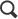 Конец формы! Перепечатка Печать Новости 

ГАРАНТ.РУ: http://www.garant.ru/products/ipo/prime/doc/71170592/#ixzz4XFyDJUExДиректор Департамента Е.А. Сильянов 